Техническое описание проектаВ данном проекте планируется сооружение подиума из досок. По периметру в нишах предполагается разместить растения в контейнерах, зафиксированные гравием и задекорированные мульчей.Два водоема, глубиной 0.25м располагаются симметрично по сторонам от центра. Площадка для посетителей простой прямоугольно формы с покрытием из состаренных досок с гравием.Две скамьи из натурального дерева серого цвета с удобными спинками приглашают посетителей присесть и оглянуться вокруг .Ассортимент растений состоит всего лишь из семи наименований и подобраны таким образом, чтобы не отвлекать внимание зрителя от основной идеи проекта.Все материалы, используемые в саду, экологичные и подчеркивают единение человека с собой и природой .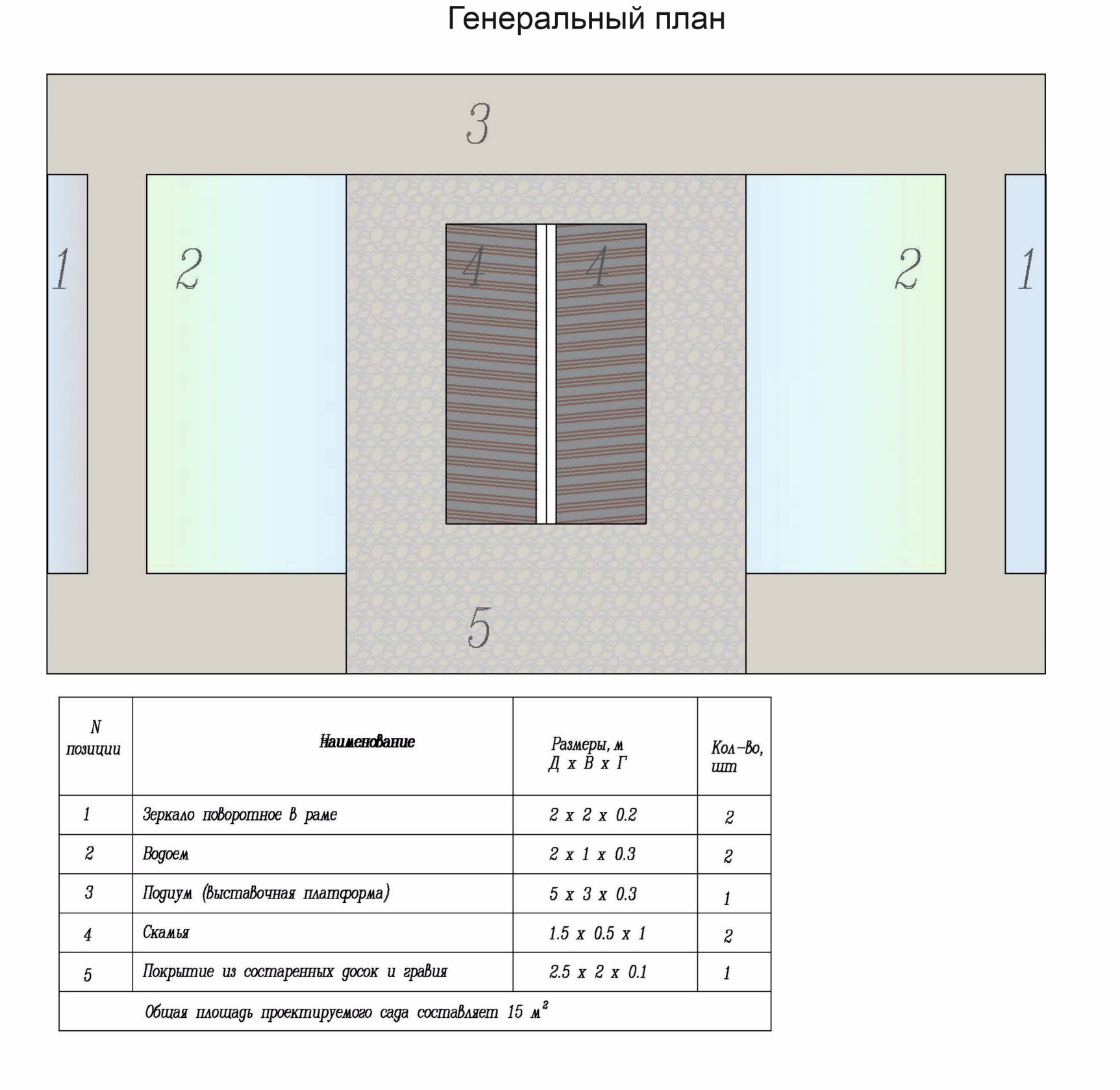 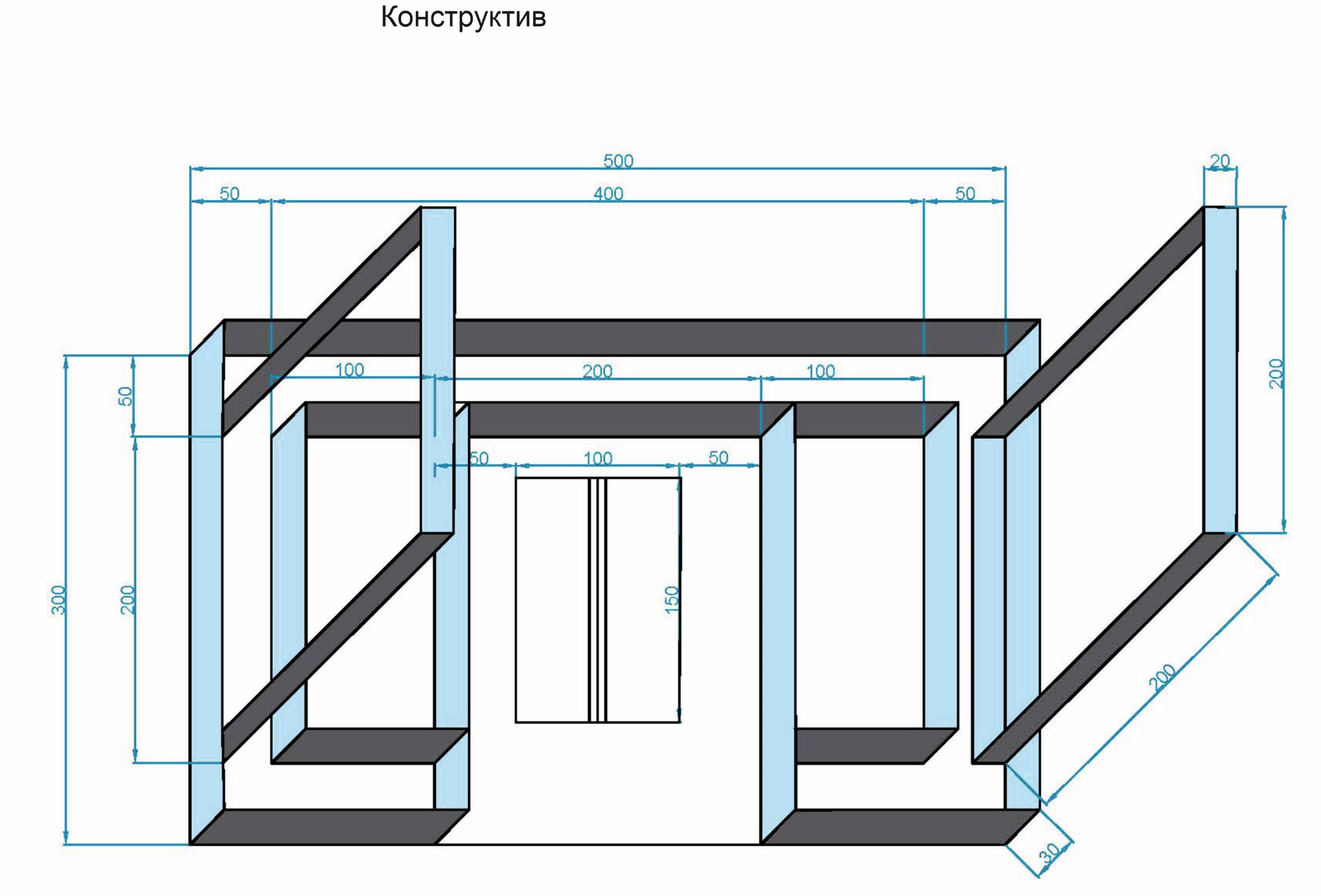 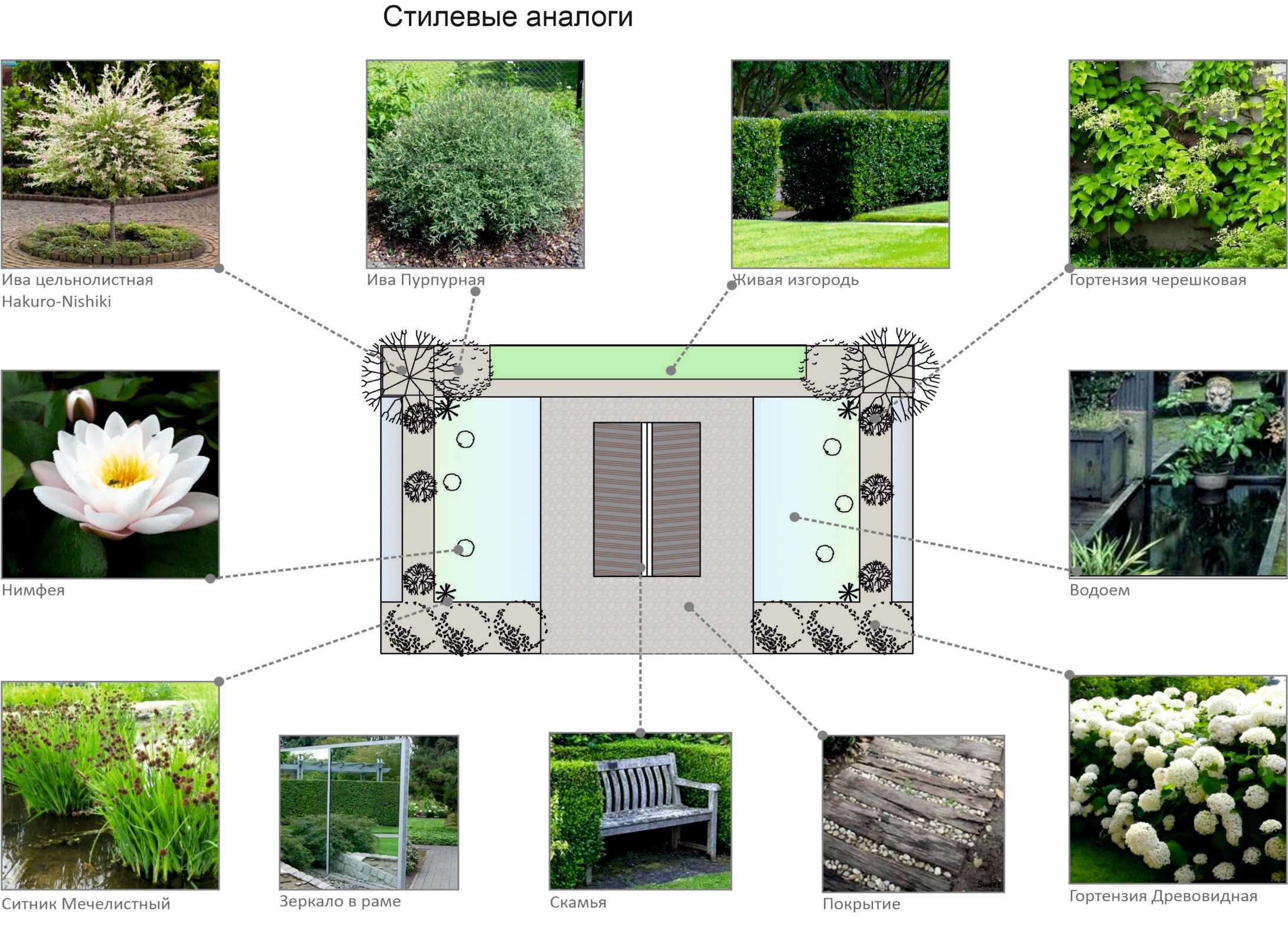 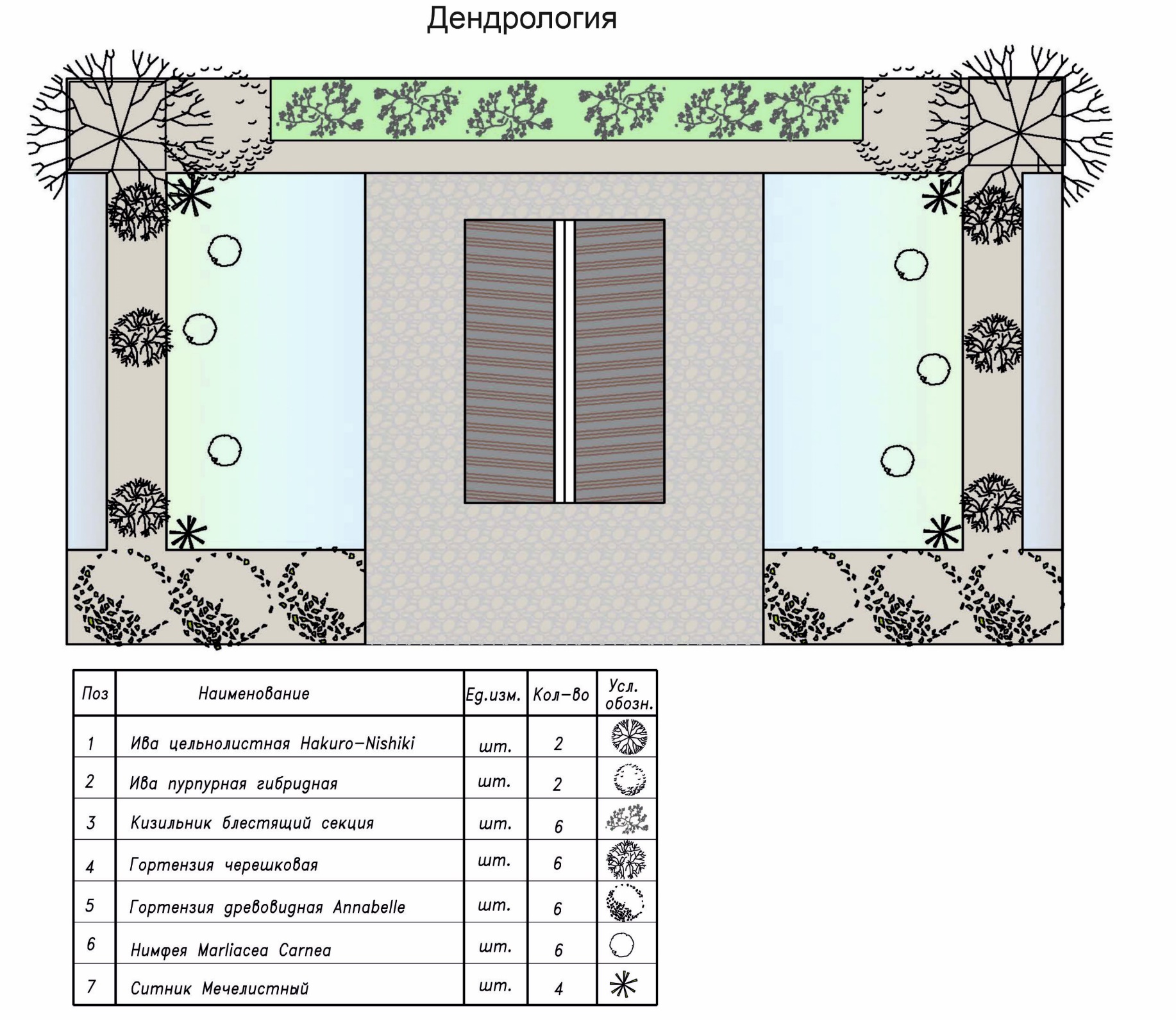 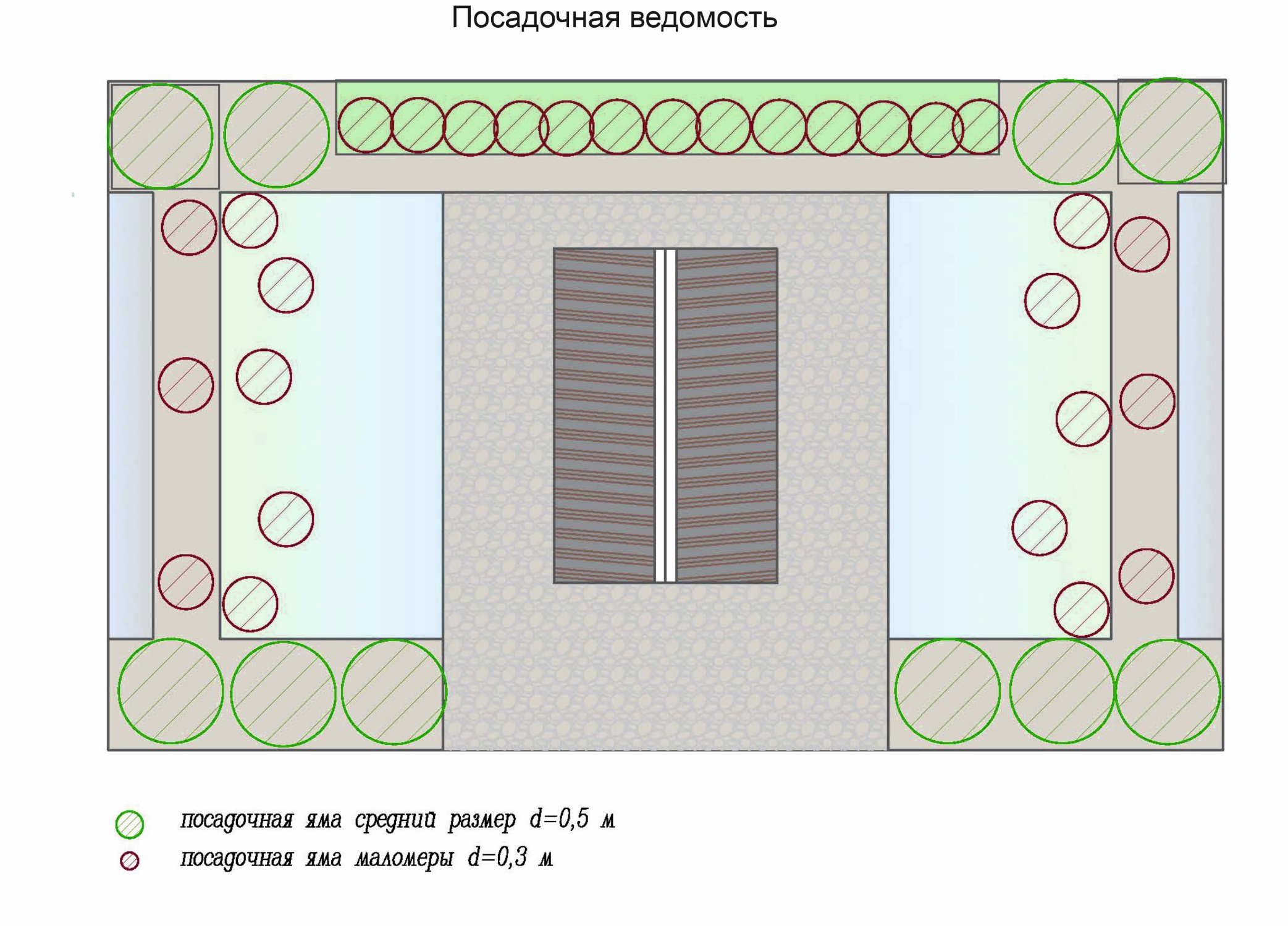 